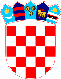 REPUBLIKA HRVATSKA VUKOVARSKO SRIJEMSKA ŽUPANIJA OPĆINA TOVARNIK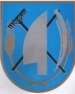  JEDINSTVENI UPRAVNI ODJEL KLASA:  112-01/19- 04/02URBROJ: 2188/12-01/01-19-3Tovarnik, 27.3.2019.   Na temelju članka 20. stavka 1. Zakona o službenicima i namještenicima u lokalnoj i područnoj (regionalnoj) samoupravi (NN broj 86/08, 61/11 i 4/18), pročelnica  Jedinstvenog upravnog odjela Općine Tovarnik  d o n o s i ODLUKU O IMENOVANJU POVJERENSTVAI.U povjerenstvo za provedbu oglasa za prijam u radni odnos na određeno vrijeme  zbog povećanog obima posla u Jedinstveni upravni odjel Općine Tovarnik na radno mjesto komunalnog djelatnika od 27.3.2019. imenuju  se:Jasmin Budinski, zamjenik načelnice Općine TovarnikZoran Ilić, komunalni djelatnikPredrag Perica, komunalni djelatnik II.Povjerenstvo iz toč. I. ove Odluke će obavljati sljedeće poslove:– utvrđuje koje su prijave na natječaj pravodobne i potpune,– utvrđuje listu kandidata prijavljenih na natječaj koji ispunjavaju formalne uvjete propisane natječajem,– kandidate s liste poziva na prethodnu provjeru znanja i sposobnosti,– provodi postupak provjere znanja i sposobnosti,– podnosi izvješće o provedenom postupku, uz koje prilaže rang-listu kandidata, s obzirom na rezultate provedene provjere znanja i sposobnosti.III.Ova Odluka stupa na snagu danom donošenja a dostavit će se svim članovima  povejrenstva. 	PROČELNICAKatarina Mađarević, mag.iur.